Angaben zum BewilligungswerberBauplatzStatistik(die Berechnungen haben den gesamten Bauplatz inkl. etwaig vorhandener Bestandsgebäude einzubeziehen, der Baubeschreibung sind nachvollziehbare Berechnungen beizulegen)NutzungVer- und Entsorgung(*im Falle einer Genossenschaft ist diese anzuführen; **dem Ansuchen sind nachvollziehbare Berechnungen beizulegen, als Bemessungsgrundlage ist ein 30-jährlicher Bemessungsniederschlag gemäß eHYD anzusetzen)Technische BeschreibungUnterfertigung[Raum für Eingangsstempel freilassen]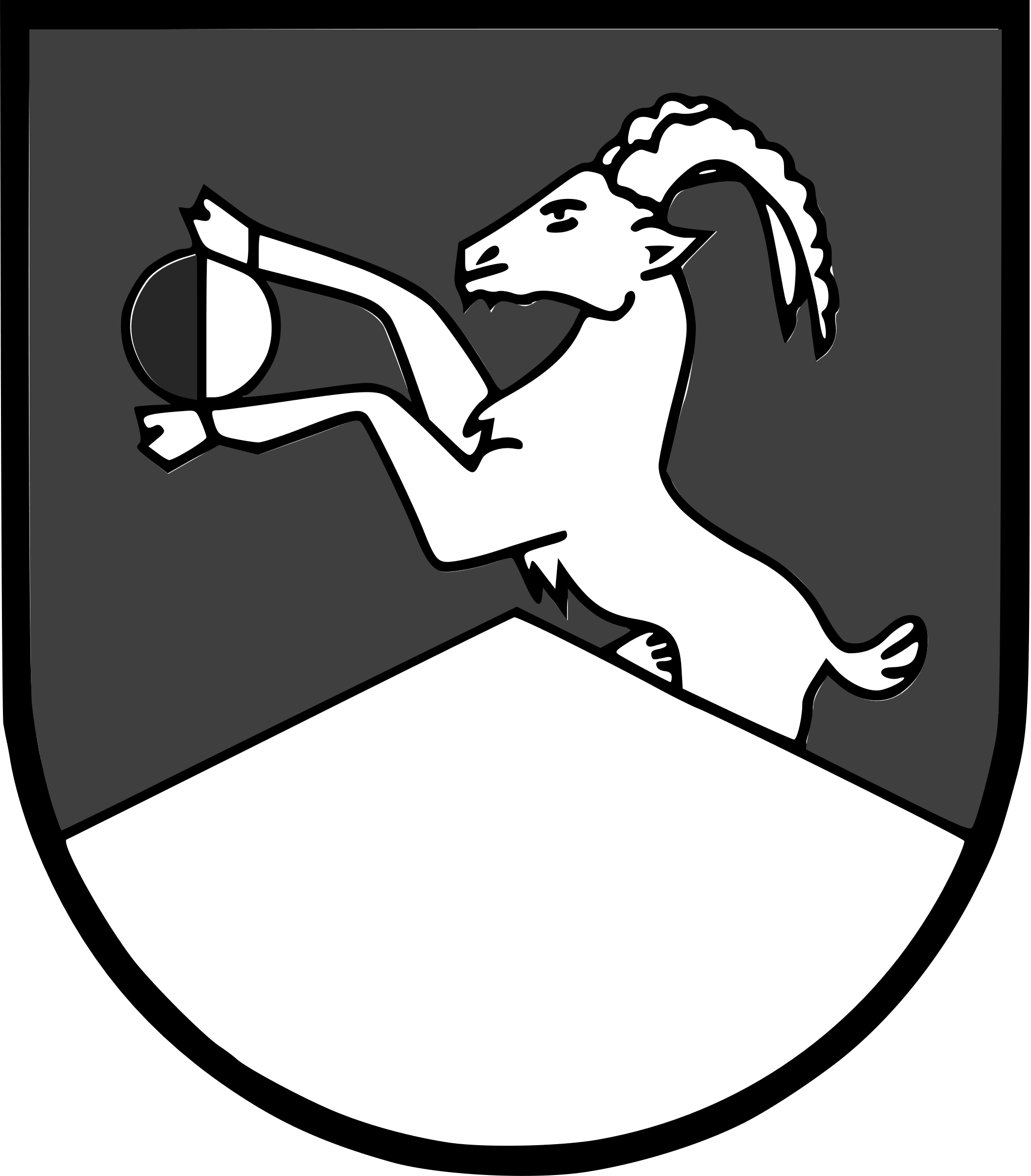 MARKTGEMEINDE NEUKIRCHEN[Raum für Eingangsstempel freilassen]GEMEINDEVERWALTUNG[Raum für Eingangsstempel freilassen]+43 6565 6208 (Fx. DW 78)
www.neukirchen.salzburg.at
gemeinde@neukirchen.atMarktgemeinde NeukirchenMarktstraße 1715741 Neukirchen am GroßvenedigerMarktgemeinde NeukirchenMarktstraße 1715741 Neukirchen am Großvenediger+43 6565 6208 (Fx. DW 78)
www.neukirchen.salzburg.at
gemeinde@neukirchen.atBAUBESCHREIBUNGGEM. § 5 ABS 4 BAUPOLGBAUBESCHREIBUNGGEM. § 5 ABS 4 BAUPOLGBAUBESCHREIBUNGGEM. § 5 ABS 4 BAUPOLGName, Bezeichnung der juristischen PersonName, Bezeichnung der juristischen PersonStraße, Haus-Nr.PLZ, OrtGrundstück Nr.KatastralgemeindeBauplatzfläche (Bpfl.) [m²]Festlegungen Bauplatzerklärung/BebauungsplanBebaute Fläche (Grundfläche – Grfl.)Bebaute Fläche (Grundfläche – Grfl.)GRZ = Grfl. / Bpfl.GRZ = Grfl. / Bpfl.Anzahl der GeschoßeDavon oberirdischGeschoßflächen (geschoßweise anführen)Geschoßflächen (geschoßweise anführen)Gesamtgeschoßfläche (Gfl.)Gesamtgeschoßfläche (Gfl.)GFZ = Gfl. / Bpfl.GFZ = Gfl. / Bpfl.Umbauter Raum Umbauter Raum Kubatur im Mindestabstand (Abstandunterschreit.)Kubatur im Mindestabstand (Abstandunterschreit.)DachflächeDachflächeAnzahl der WohnungenAnzahl der WohnungenNutzflächen (geschoßweise und getrennt nach Wohnungen anführen)Nutzflächen (geschoßweise und getrennt nach Wohnungen anführen)Gesamte NutzflächenGesamte NutzflächenDavon Büro- & KanzleiräumeWerkstätten/BetriebsflächeSonstige RäumeGarageErforderliche StellplätzeVorhandene StellplätzeVerwendungsweck (Nutzungsart)Verwendungsweck (Nutzungsart)Verkehrserschließung*Verkehrserschließung*Trinkwasserversorgung*Trinkwasserversorgung*AbwasserentsorgungAbwasserentsorgungBeseitigung der Oberflächenwässer**	Versickerung am Bauplatz	Einleitung in Oberflächenkanal (retentiert)AbfallentsorgungAbfallentsorgungEnergie-/Stromversorgung	Lichtgenossenschaft Neukirchen eGen	Salzburg AGGebäudeklasse (OIB)	GK 1	GK 2	GK 3	GK 3	GK 4	GK 5Fundament/GründungBodenverhältnisseDeckenWändeZwischenwändeDach (Eindeckung, Farbe)Fassade (Material, Farbe)HeizungRauchfang	vorhanden/geplant	vorhanden/geplant	vorhanden/geplant	nicht vorhanden	nicht vorhanden	nicht vorhandenBlitzschutzanlage	vorhanden/geplant	vorhanden/geplant	vorhanden/geplant	nicht vorhanden	nicht vorhanden	nicht vorhandenBrandschutzeinrichtungenPersonenaufzugWeitere AngabenDie Unterfertigten erklären, dass sämtliche Bauvorschriften, insbesondere die bautechnischen Vorschriften eingehalten werden. Weiters wird bestätigt, dass die planlichen Unterlagen sowie die Baubeschreibung vollständig sind. Bei Bauführungen gem. § 2 Abs. 1 Z 1 BauPolG muss der Verfasser der Unterlagen eine hierzu nach gewerberechtlichen oder sonstigen Rechtsvorschriften ausdrücklich befugte Person sein,Die Unterfertigten erklären, dass sämtliche Bauvorschriften, insbesondere die bautechnischen Vorschriften eingehalten werden. Weiters wird bestätigt, dass die planlichen Unterlagen sowie die Baubeschreibung vollständig sind. Bei Bauführungen gem. § 2 Abs. 1 Z 1 BauPolG muss der Verfasser der Unterlagen eine hierzu nach gewerberechtlichen oder sonstigen Rechtsvorschriften ausdrücklich befugte Person sein,Die Unterfertigten erklären, dass sämtliche Bauvorschriften, insbesondere die bautechnischen Vorschriften eingehalten werden. Weiters wird bestätigt, dass die planlichen Unterlagen sowie die Baubeschreibung vollständig sind. Bei Bauführungen gem. § 2 Abs. 1 Z 1 BauPolG muss der Verfasser der Unterlagen eine hierzu nach gewerberechtlichen oder sonstigen Rechtsvorschriften ausdrücklich befugte Person sein,Die Unterfertigten erklären, dass sämtliche Bauvorschriften, insbesondere die bautechnischen Vorschriften eingehalten werden. Weiters wird bestätigt, dass die planlichen Unterlagen sowie die Baubeschreibung vollständig sind. Bei Bauführungen gem. § 2 Abs. 1 Z 1 BauPolG muss der Verfasser der Unterlagen eine hierzu nach gewerberechtlichen oder sonstigen Rechtsvorschriften ausdrücklich befugte Person sein,Die Unterfertigten erklären, dass sämtliche Bauvorschriften, insbesondere die bautechnischen Vorschriften eingehalten werden. Weiters wird bestätigt, dass die planlichen Unterlagen sowie die Baubeschreibung vollständig sind. Bei Bauführungen gem. § 2 Abs. 1 Z 1 BauPolG muss der Verfasser der Unterlagen eine hierzu nach gewerberechtlichen oder sonstigen Rechtsvorschriften ausdrücklich befugte Person sein,, Ort, DatumUnterschrift des BewilligungswerbersDer Unterfertigten erklärt, dass sämtliche Bauvorschriften, insbesondere die bautechnischen Vorschriften eingehalten werden. Weiters wird bestätigt, dass die planlichen Unterlagen sowie die Baubeschreibung vollständig sind. Der Verfasser ist gegenüber der Baubehörde für die Richtigkeit der Unterlagen haftbar.Der Unterfertigten erklärt, dass sämtliche Bauvorschriften, insbesondere die bautechnischen Vorschriften eingehalten werden. Weiters wird bestätigt, dass die planlichen Unterlagen sowie die Baubeschreibung vollständig sind. Der Verfasser ist gegenüber der Baubehörde für die Richtigkeit der Unterlagen haftbar.Der Unterfertigten erklärt, dass sämtliche Bauvorschriften, insbesondere die bautechnischen Vorschriften eingehalten werden. Weiters wird bestätigt, dass die planlichen Unterlagen sowie die Baubeschreibung vollständig sind. Der Verfasser ist gegenüber der Baubehörde für die Richtigkeit der Unterlagen haftbar.Der Unterfertigten erklärt, dass sämtliche Bauvorschriften, insbesondere die bautechnischen Vorschriften eingehalten werden. Weiters wird bestätigt, dass die planlichen Unterlagen sowie die Baubeschreibung vollständig sind. Der Verfasser ist gegenüber der Baubehörde für die Richtigkeit der Unterlagen haftbar.Der Unterfertigten erklärt, dass sämtliche Bauvorschriften, insbesondere die bautechnischen Vorschriften eingehalten werden. Weiters wird bestätigt, dass die planlichen Unterlagen sowie die Baubeschreibung vollständig sind. Der Verfasser ist gegenüber der Baubehörde für die Richtigkeit der Unterlagen haftbar., Ort, DatumUnterschrift des Verfassers der Unterlagen